How to update parent occupation and education informationQuick Reference GuideFrom the KIM home page, click the relevant service.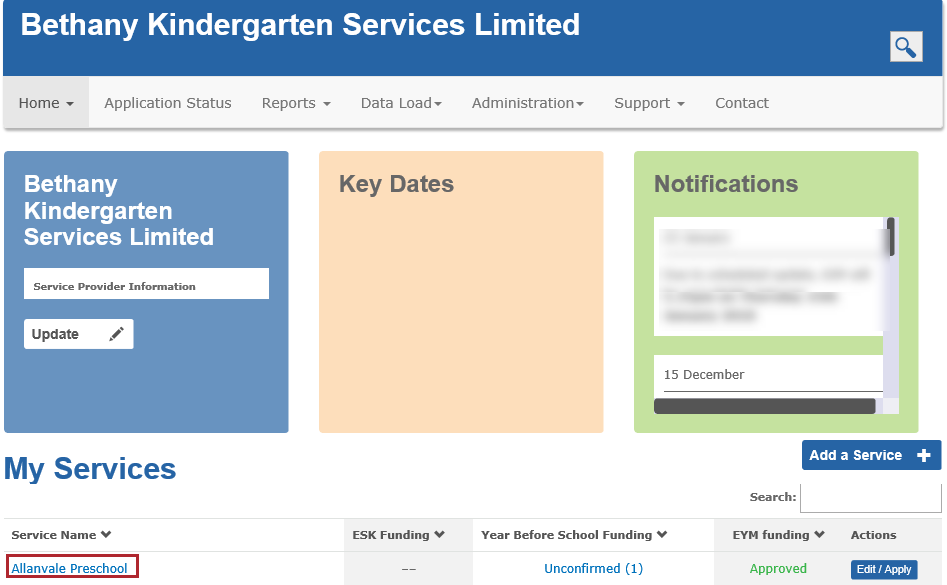 Click Enrolments.Click Edit to open the enrolment record. 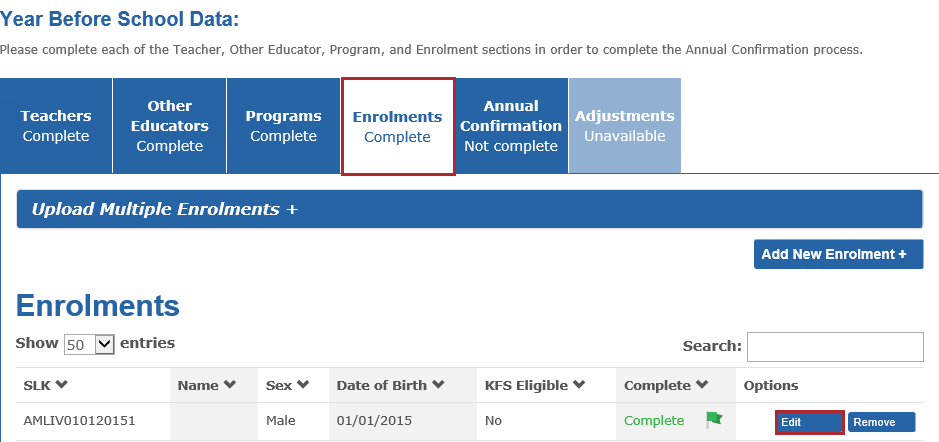 Click until you reach the Student Family Occupation Education (SFOE) information section.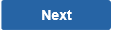 Update the drop-down lists for Adult A and Adult B. Adult B can remain blank if the child is from a single parent family or there is only one primary carer. 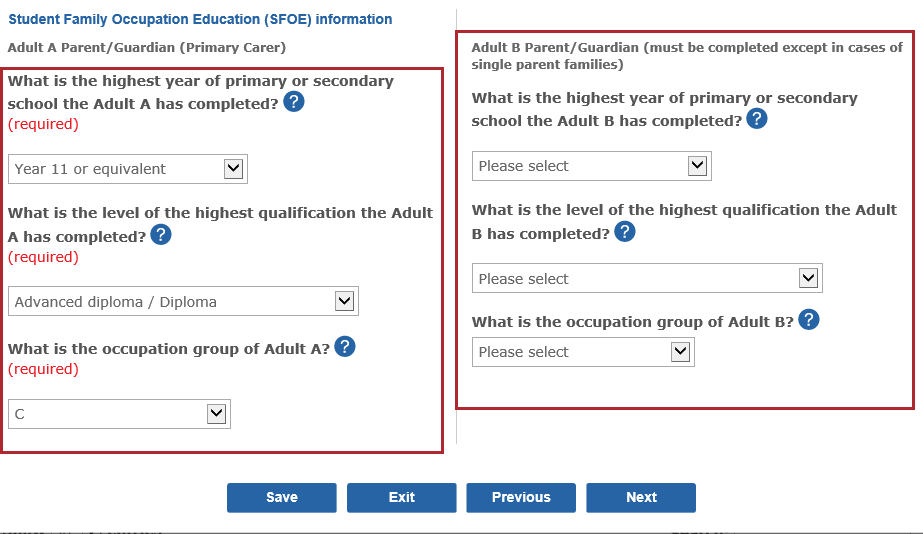 Click 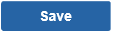 For step-by-step instructions on entering information in KIM click Support in the main menu and then click Support.For more information about school readiness funding including translated information sheets for parents, click Support in the main menu and then click Kindergarten Funding Resources in the sub-menu.If you have questions about school readiness funding or other types of kindergarten funding, click Contact in the main menu and call your local Department regional office.For technical assistance with the KIM system, click Contact in the main menu and call or email the KIM help desk.